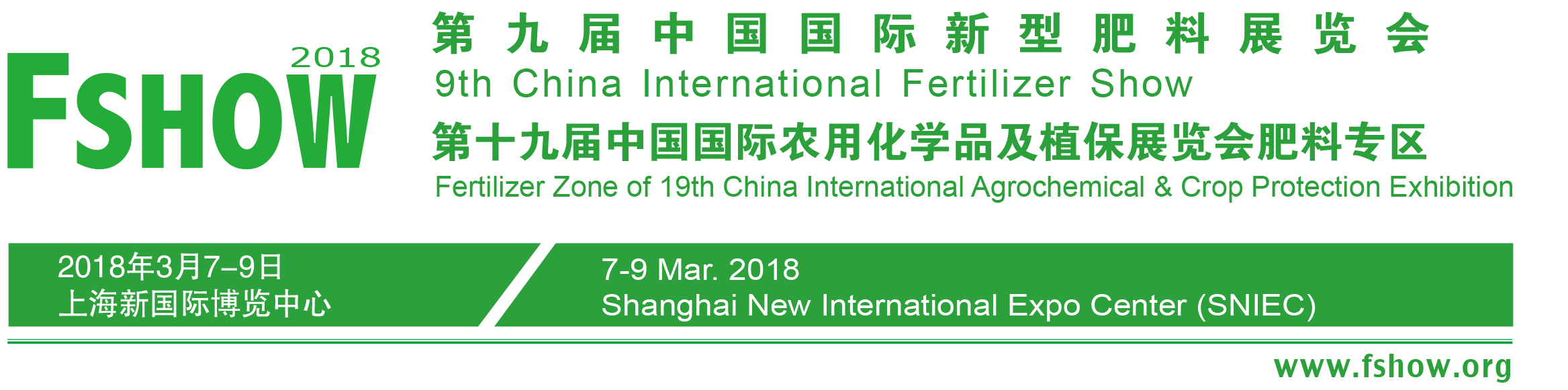 展位申请表公司中文名称公司中文名称公司英文名称公司英文名称地址地址联系人联系人职务职务职务电话电话手机手机手机传真传真电子邮箱电子邮箱电子邮箱网址网址邮编邮编邮编主要参展产品主要参展产品            2.              3.              4.            2.              3.              4.            2.              3.              4.            2.              3.              4.            2.              3.              4.            2.              3.              4.            2.              3.              4.            2.              3.              4.            2.              3.              4.我公司愿租赁展位如下（可租赁多个摊位供同一公司使用）：我公司愿租赁展位如下（可租赁多个摊位供同一公司使用）：我公司愿租赁展位如下（可租赁多个摊位供同一公司使用）：我公司愿租赁展位如下（可租赁多个摊位供同一公司使用）：我公司愿租赁展位如下（可租赁多个摊位供同一公司使用）：我公司愿租赁展位如下（可租赁多个摊位供同一公司使用）：我公司愿租赁展位如下（可租赁多个摊位供同一公司使用）：我公司愿租赁展位如下（可租赁多个摊位供同一公司使用）：我公司愿租赁展位如下（可租赁多个摊位供同一公司使用）：我公司愿租赁展位如下（可租赁多个摊位供同一公司使用）：我公司愿租赁展位如下（可租赁多个摊位供同一公司使用）：展位类型区域区域单价展位号展位号展位号面积（ m2）面积（ m2）是否为双面开口展位费总计（元）光地特装（27平米起租）AA1280元/m2光地特装（27平米起租）BB980元/m2光地特装（27平米起租）□ C□ C720元/m2标准展位（9平米起租）□ A□ A12800元/9m2标准展位（9平米起租）□ B□ B9800元/9m2标准展位（9平米起租）□ C□ C7200/9m2备注1.特装展位仅提供空地一块，无其他附属设施；2.标准展位配置：三面围板、中英文公司楣板、地毯、基本照明、电源插座、信息桌一张、圆桌一张及折叠椅四把。3.拐角的标准展位（9平米或18平米）按展位总费用加收10%拐角费。1.特装展位仅提供空地一块，无其他附属设施；2.标准展位配置：三面围板、中英文公司楣板、地毯、基本照明、电源插座、信息桌一张、圆桌一张及折叠椅四把。3.拐角的标准展位（9平米或18平米）按展位总费用加收10%拐角费。1.特装展位仅提供空地一块，无其他附属设施；2.标准展位配置：三面围板、中英文公司楣板、地毯、基本照明、电源插座、信息桌一张、圆桌一张及折叠椅四把。3.拐角的标准展位（9平米或18平米）按展位总费用加收10%拐角费。1.特装展位仅提供空地一块，无其他附属设施；2.标准展位配置：三面围板、中英文公司楣板、地毯、基本照明、电源插座、信息桌一张、圆桌一张及折叠椅四把。3.拐角的标准展位（9平米或18平米）按展位总费用加收10%拐角费。1.特装展位仅提供空地一块，无其他附属设施；2.标准展位配置：三面围板、中英文公司楣板、地毯、基本照明、电源插座、信息桌一张、圆桌一张及折叠椅四把。3.拐角的标准展位（9平米或18平米）按展位总费用加收10%拐角费。1.特装展位仅提供空地一块，无其他附属设施；2.标准展位配置：三面围板、中英文公司楣板、地毯、基本照明、电源插座、信息桌一张、圆桌一张及折叠椅四把。3.拐角的标准展位（9平米或18平米）按展位总费用加收10%拐角费。1.特装展位仅提供空地一块，无其他附属设施；2.标准展位配置：三面围板、中英文公司楣板、地毯、基本照明、电源插座、信息桌一张、圆桌一张及折叠椅四把。3.拐角的标准展位（9平米或18平米）按展位总费用加收10%拐角费。1.特装展位仅提供空地一块，无其他附属设施；2.标准展位配置：三面围板、中英文公司楣板、地毯、基本照明、电源插座、信息桌一张、圆桌一张及折叠椅四把。3.拐角的标准展位（9平米或18平米）按展位总费用加收10%拐角费。1.特装展位仅提供空地一块，无其他附属设施；2.标准展位配置：三面围板、中英文公司楣板、地毯、基本照明、电源插座、信息桌一张、圆桌一张及折叠椅四把。3.拐角的标准展位（9平米或18平米）按展位总费用加收10%拐角费。1.特装展位仅提供空地一块，无其他附属设施；2.标准展位配置：三面围板、中英文公司楣板、地毯、基本照明、电源插座、信息桌一张、圆桌一张及折叠椅四把。3.拐角的标准展位（9平米或18平米）按展位总费用加收10%拐角费。付款日期：收到展位确认书7个工作日内支付展位定金，并于2017年11月30日之前付清余款。如逾期未支付定金展位不予保留。付款日期：收到展位确认书7个工作日内支付展位定金，并于2017年11月30日之前付清余款。如逾期未支付定金展位不予保留。付款日期：收到展位确认书7个工作日内支付展位定金，并于2017年11月30日之前付清余款。如逾期未支付定金展位不予保留。付款日期：收到展位确认书7个工作日内支付展位定金，并于2017年11月30日之前付清余款。如逾期未支付定金展位不予保留。付款日期：收到展位确认书7个工作日内支付展位定金，并于2017年11月30日之前付清余款。如逾期未支付定金展位不予保留。付款日期：收到展位确认书7个工作日内支付展位定金，并于2017年11月30日之前付清余款。如逾期未支付定金展位不予保留。付款日期：收到展位确认书7个工作日内支付展位定金，并于2017年11月30日之前付清余款。如逾期未支付定金展位不予保留。付款日期：收到展位确认书7个工作日内支付展位定金，并于2017年11月30日之前付清余款。如逾期未支付定金展位不予保留。付款日期：收到展位确认书7个工作日内支付展位定金，并于2017年11月30日之前付清余款。如逾期未支付定金展位不予保留。付款日期：收到展位确认书7个工作日内支付展位定金，并于2017年11月30日之前付清余款。如逾期未支付定金展位不予保留。付款日期：收到展位确认书7个工作日内支付展位定金，并于2017年11月30日之前付清余款。如逾期未支付定金展位不予保留。参展企业: (加盖公章)负责人签字：参展企业: (加盖公章)负责人签字：参展企业: (加盖公章)负责人签字：参展企业: (加盖公章)负责人签字：参展企业: (加盖公章)负责人签字：参展企业: (加盖公章)负责人签字：中国国际贸易促进委员会化工行业分会电话：010-84255960, 64274493, 84252397, 64283096      84254267, 84250397地址：北京市东城区和平里7区16楼468房间中国国际贸易促进委员会化工行业分会电话：010-84255960, 64274493, 84252397, 64283096      84254267, 84250397地址：北京市东城区和平里7区16楼468房间中国国际贸易促进委员会化工行业分会电话：010-84255960, 64274493, 84252397, 64283096      84254267, 84250397地址：北京市东城区和平里7区16楼468房间中国国际贸易促进委员会化工行业分会电话：010-84255960, 64274493, 84252397, 64283096      84254267, 84250397地址：北京市东城区和平里7区16楼468房间中国国际贸易促进委员会化工行业分会电话：010-84255960, 64274493, 84252397, 64283096      84254267, 84250397地址：北京市东城区和平里7区16楼468房间